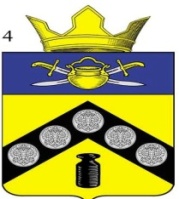 АДМИНИСТРАЦИЯПИМЕНО-ЧЕРНЯНСКОГО СЕЛЬСКОГО ПОСЕЛЕНИЯКОТЕЛЬНИКОВСКОГО МУНИЦИПАЛЬНОГО РАЙОНАВОЛГОГРАДСКОЙ ОБЛАСТИ404365, ул. Историческая, д. 6, х. Пимено-Черни, Котельниковского р-на, Волгоградской обл., тел\факс 7-23-67,ОКПО 04126761, ОГРН – 1053458080455, ИНН – 3413008800, КПП – 341301001ПОСТАНОВЛЕНИЕ от 18 января 2022  года 			№ 3О присвоении статуса блокированной застройки Рассмотрев заявление Калинчик Татьяна Васильевна, зарегистрированная по адресу: Волгоградская область, Котельниковский район, хутор Пимено-Черни, ул. Возраждения 6/1 о признании изолированной части жилого дома жилым блоком, расположенным по адресу: Волгоградская область Котельниковский район х. Пимено-Черни, ул. Возраждения 6/1, руководствуясь Федеральным законом от 06.10.2003 г. № 131-ФЗ «Об общих принципах организации местного самоуправления в Российской Федерации»,    Уставом,  администрация Пимено-Чернянского сельского поселенияпостановляет:Изолированную  часть жилого дома, расположенного по адресу: Волгоградская область Котельниковский район х. Пимено-Черни, ул. Возраждения 6/1, принадлежащую Калинчик Татьяне Васильевне, считать жилым блоком жилого дома блокированной застройки, расположенным по адресу: Волгоградская область Котельниковский район х. Пимено-Черни, ул Возраждения 6/1Рекомендовать Калинчик Татьяне Васильевне зарегистрировать право собственности на жилой дом в Котельниковском отделе управления Федеральной службы государственной регистрации, кадастра и картографии по Волгоградской области.Глава Пимено-Чернянского сельского поселения 		       	          О.В. Кувшинов